О внесении изменений в постановление администрации г. Канска от 15.04.2011 № 459В целях приведения правовых актов администрации города в соответствие с Жилищным кодексом Российской Федерации, руководствуясь статьями 30, 35 Устава города Канска, ПОСТАНОВЛЯЮ:1. Внести в Постановление от 15.04.2011 № 459 «Об утверждении Административного регламента по предоставлению муниципальной услуги «Прием заявлений и выдача документов о согласовании переустройства и (или) перепланировки жилого помещения» следующие изменения:1.1. В приложении к Постановлению подпункт 8 пункта 2.6.  изложить в следующей редакции «8) документы, указанные в подпунктах 2, 3 и 7 пункта 2.6 настоящего Регламента, не могут быть затребованы у заявителя, при этом заявитель вправе их представить вместе с заявлением на предоставление муниципальной услуги».2. Ведущему специалисту отдела культуры администрации г. Канска (Чечекина Д.С.) разместить настоящее постановление на официальном сайте администрации города Канска в сети интернет и опубликовать в газете «Официальный Канск».3. Контроль за выполнением настоящего Постановления возложить на управление архитектуры, строительства и инвестиций администрации города Канска 4. Постановление вступает в силу со дня официального опубликования.Глава города Канска                                                                                      Н.Н. КачанСогласовано:Начальник отдела архитектуры – 	     Т.А. АпановичЗаместитель начальника УАСИАдминистрации г. Канска      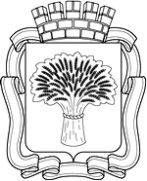 Российская ФедерацияАдминистрация города Канска
Красноярского краяПОСТАНОВЛЕНИЕРоссийская ФедерацияАдминистрация города Канска
Красноярского краяПОСТАНОВЛЕНИЕРоссийская ФедерацияАдминистрация города Канска
Красноярского краяПОСТАНОВЛЕНИЕРоссийская ФедерацияАдминистрация города Канска
Красноярского краяПОСТАНОВЛЕНИЕ        20.11. 2015 г.№ 1720